               Homework for September 14-18    Today your children were given the Family History Project information.  They are to be working on this for the next two weeks at home.  It is due Friday, September 25.   You will be receiving math homework every day but Thursday.  Continue to read nightly and work on Scootpad when you can.   Below is the spelling list.  The test will be on Friday, September 18.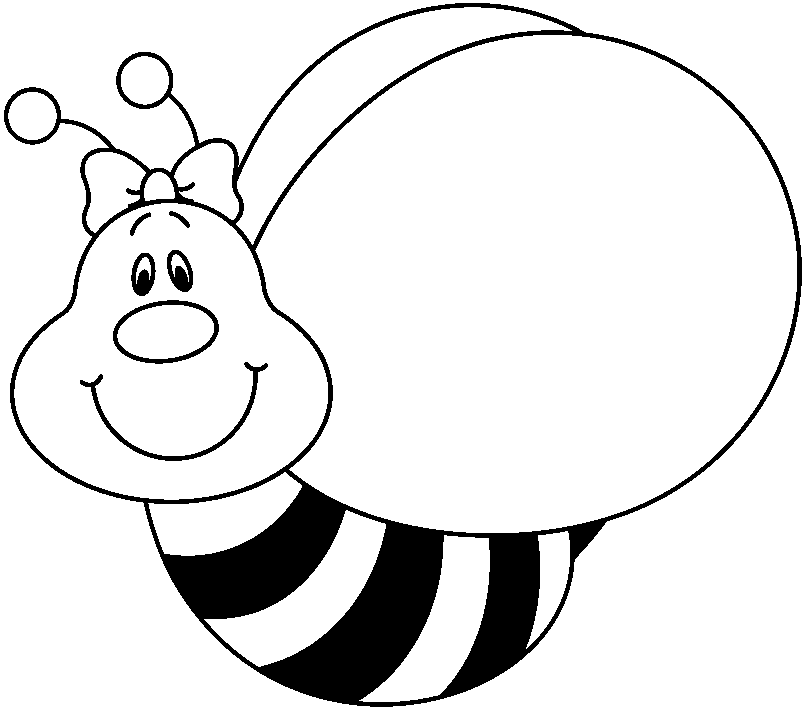 Spelling wordseleventwelvethirteenfourteenfifteensixteenseventeeneighteennineteentwentythirtyfortyfiftysixtyseventyeightyninety